请https://youtu.be/XzXd433wwMo1. 请+ v.Please come in.Please sit down.Please have a look.2. 请+ v. phrasePlease have some tea.Please eat fruit. Please say again.3. 请问，ask a questionMay I ask, where is the post office?May I ask, is someone sitting here?May I ask, who you are looking for?4. 请： to invite I want to invite you to dinner.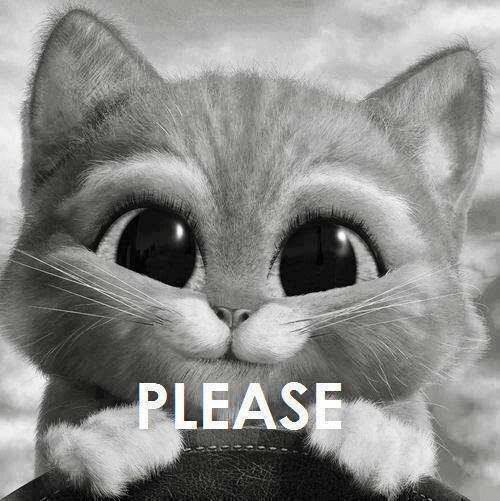 5. 请： to ask for somethingI want to ask you to do me a favor.